山梨大学のみなさんへ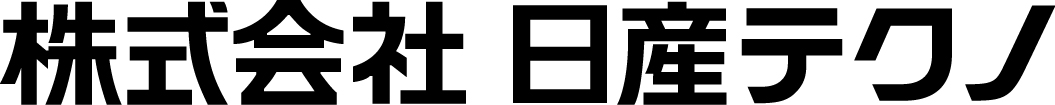 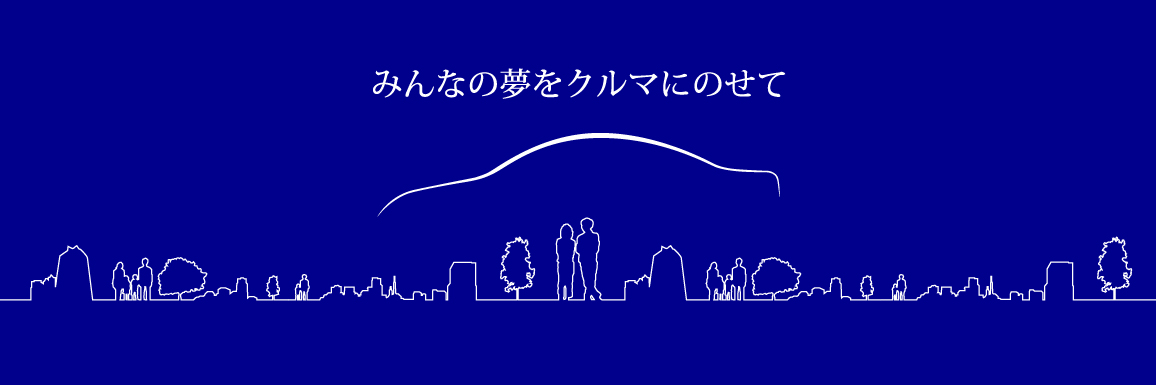 日産グループの一員として、クルマを開発している会社です私たちは、自動車開発に関わる全ての領域において、クルマを構成する全ての部品やコンポーネントを開発することができると共に、１台のクルマを責任を持って開発し、まとめ上げる技術をもった「エンジニアリング企業」です。ティアナ、キューブ、ティーダ、シルフィー、パルサーは、私たちがプロジェクト開発したクルマです。☆2018新卒採用継続中！《会社説明会及び一次選考開催情報》　 ～　リクナビ2018でエントリーをお願いします　～■　内容     ：　会社概要、会社紹介ビデオ視聴、、質疑応答、筆記試験、適性検査■選考の流れ　会社説明会及び一次選考　⇒　１W　⇒　合否　⇒　1～2W⇒　最終選考　⇒１W⇒　合否連絡　　　　　　　　　　　　　　　　　　　　　　　　■学校推薦選考希望の方はキャリアセンターにてご確認ください。■ 勤務地：神奈川県厚木市、高座郡寒川町、平塚市、座間市、横浜市、栃木県河内郡上三川町　問い合わせ先 ： 総務・人事部 人事グループ（担当）   近藤TEL ： 046-220-4771 （直通）　　E-Mail　： saiyou@nissan-techno.co.jp本社住所 ： 神奈川県厚木市岡田3050厚木アクストメインタワー12F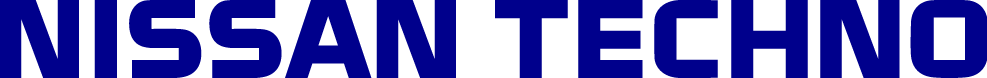 職種職務内容対象学科機械系車体、内装外装、シャシー、パワートレイン(エンジン、駆動)設計、解析、パワートレイン実験技術機械工、物理、数学電気電子系電子電装部品設計、ソフトウェア・ハードウェア開発ソフトウェアメンテナンス、電子解析電気電子工、応用情報工、物理、数学日程時間場所9月6日14:00～18:00厚木アクストメインタワー12F9月12日14:30～18:30新宿NSビル　3-A会議室9月18日14:00～18:00厚木アクストメインタワー12F9月27日14:30～18:30新宿NSビル　3-A会議室